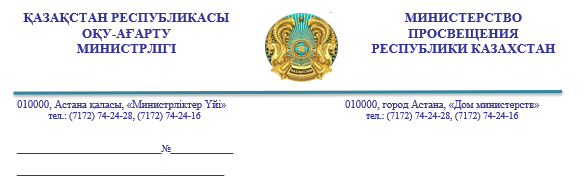 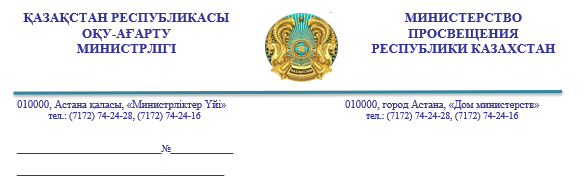 Қазақстан РеспубликасыПарламенті Мәжілісініңдепутаттарына (тізім бойынша)2023 жылғы 16 маусымдағы № ДС-236 хатқа   Құрметті депутаттар!Қазақстан Республикасы Оқу-ағарту министрлігі (бұдан әрі – Министрлік) Шығыс Қазақстан облысы Риддер қаласындағы «Шаңырақ» мектеп-гимназиясының апатты жағдайы туралы сауалыңызға қатысты келесіні хабарлайды.Риддер қаласында 16 жалпы білім беретін мектеп жұмыс істейді, оның ішінде орыс тілінде оқытатын - 12 мектеп, қазақ тілінде оқытатын - 1 мектеп және аралас тілде - 3 мектеп.Мектептердегі оқыту тілі Риддер қаласының ұлттық құрамын ескере отырып айқындалды (44 211 адам (немесе 80,2%) – орыс ұлтынан, 9 011 адам (немесе 16,3%) – қазақ ұлтынан,  1 890 адам (немесе 3,4%) - басқа ұлт).Оқушылар контингетінің жалпы санынан (7 251 оқушы) 16%-ы қазақ тілінде                 (1 155 оқушы), 84%-ы орыс тілінде (6 096 оқушы) оқиды. Қазақ тілінде оқытатын оқушы орындарының саны 1 578 орынды құрайды. Орын тапшылығы жоқ.Сонымен қатар, 2022 жылы пайдалануға берілген №11 мектеп Риддер қаласындағы №3 мектептегі үш ауысымда оқыту мәселесін шешуге бағытталған. Осы мектепте аралас тілде оқыту жергілікті атқарушы органның шешімімен бекітілген. Алдағы оқу жылы № 11 мектепте 570 баланы (250 бала қазақ тілінде, 320 бала орыс тілінде) оқыту жоспарлануда.Қазіргі уақытта жобалық қуаты 660 орындық қазақ тілінде оқытатын «Шаңырақ» мектеп-гимназиясының екі ғимаратында 549 бала білім алуда, оның ішінде:- 5-11 сынып оқушылары (298 бала) – 1958 жылы салынған ғимаратта;- бастауыш сынып оқушылары (251 бала) – 1937 жылы салынған ғимаратта.Әрбір ғимараттың жеке асханасы, кітапханасы, спорт залы бар. Мектеп ғимараттары білім беру ұйымдарына қойылатын нормативтер мен талаптарға сәйкес келеді.  Мектепте 8 интерактивті тақта, 93 компьютер, 5 жаңа модификацияланған кабинет бар.Шығыс Қазақстан облысы әкімдігінің ақпаратына сәйкес 2022 жылғы                     2 мамырдағы техникалық қорытынды бойынша 1958 жылғы ғимараттың шағын спорт залы апатты деп танылып, ағымдағы жылы бұзу жұмыстары жүргізілді, мектептің негізгі ғимараты қалыпты жағдайда.2023 жылы 3 интерактивті панельді сатып алу және қолданыстағы спорт залына ағымдағы жөндеу жүргізу үшін жергілікті бюджеттен 60 млн.теңге бөлінді.Сондай-ақ, ағымдағы жылы «Қазақстан халқына» қорының қаражаты есебінен мектептің материалдық-техникалық базасын 250,0 млн теңгеге жаңарту жоспарлануда (химия, биология, физика кабинеттері, кабинеттерге интерактивті панель және басқа оқушы жиһаз).Сонымен қатар, «Жайлы мектеп» білім беру саласындағы ұлттық жобасына сәйкес Риддер қаласында 2024 жылы 1 200 оқушы орындық (екі ауысымда) 1 мектепті пайдалануға беру жоспарлануда. Министрлік мектептердің оқыту тілін айқындау жергілікті атқарушы органның құзыретінде екенін ескере отырып, Ұлттық жоба шеңберінде салынатын 600 орындық мектепті мемлекеттік тілде оқытуды қолдау үшін ұсыныспен Шығыс Қазақстан облысы әкімдігіне хат жолдады (хат көшірмесі қоса беріледі). Министр                                                                                    Ғ. Бейсембаев     		Орын.: Махсутов Ж.Тел. 74-27-00Депутаттар тізімі:«Ақ жол» партиясы фракциясының мүшелері:Қ. ИсаА. ПеруашевД. ЕспаеваЕ. БарлыбаевЕ. БейсенбаевА. Садықов«Amanat» партиясы фракциясының мүшелері:М. РожинН. СәрсенғалиевР. ЗайытовГ. НұрымоваН. Сабильянов«Ауыл» халықтық-демократиялық патриоттық партиясы фракциясының мүшесі:Т. СеріковЖалпыұлттық социал-демократиялық партиясы фракциясының мүшесі:		Н. ӘуесбаевЖеке мандатты депутаттар:				Е. БапиА. Құспан